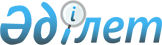 О внесении изменений в решение Сайрамского районного маслихата от 24 сентября 2013 года № 22-141/V "Об утверждении Правил оказания социальной помощи, установления размеров и определения перечня отдельных категорий нуждающихся граждан"
					
			Утративший силу
			
			
		
					Решение Сайрамского районного маслихата Южно-Казахстанской области от 26 марта 2015 года № 42-285/V. Зарегистрировано Департаментом юстиции Южно-Казахстанской области 27 апреля 2015 года № 3158. Утратило силу в связи с истечением срока применения - (письмо Сайрамского районного маслихата Южно-Казахстанской области от 8 января 2016 года № 3)      Сноска. Утратило силу в связи с истечением срока применения - (письмо Сайрамского районного маслихата Южно-Казахстанской области от 08.01.2016 № 3).

      В соответствии с подпунктом 4) пункта 1 статьи 56 Бюджетного кодекса Республики Казахстан от 4 декабря 2008 года, пунктом 2-3  статьи 6 Закона Республики Казахстан от 23 января 2001 года "О местном государственном управлении и самоуправлении в Республике Казахстан" и Постановлением Правительства Республики Казахстан от 21 мая 2013 года № 504 "Об утверждении Типовых правил оказания социальной помощи, установления размеров и определения перечня отдельных категорий нуждающихся граждан", Сайрамский районный маслихат РЕШИЛ:

       Внести в решение Сайрамского районного маслихата от 24 сентября 2013 года № 22-141/V "Об утверждении Правил оказания социальной помощи, установления размеров и определения перечня отдельных категорий нуждающихся граждан" (зарегистрировано в Реестре государственной регистрации нормативных правовых актов за № 2384, опубликовано 1 ноября 2013 года в газете "Пульс Сайрама") следующие изменения:

      в Правилах оказания социальной помощи, установления размеров и определения перечня отдельных категорий нуждающихся граждан, утвержденных указанным решением:

      подпункт 5) пункта 9 изложить в следующей редакции:

      "5) лицам, больным заразной формой туберкулеза, выписанным из специализированной противотуберкулезной медицинской организации и семьям, попавшим в трудную жизненную ситуацию, единовременно в размере 10 месячных расчетных показателей;

      лицам, заразившиеся Синдромом приобретенного иммунного дефицита или Вирусом иммунодефицита человека по вине медицинских работников и работников в сфере социально бытовых услуг что повлекло вред их здоровью и семьям имеющим детей, заразившихся вирусом иммунодефицита человека, ежемесячно в размере 21,9 месячных расчетных показателей;".

      2. Настоящее решение вводится в действие по истечении десяти календарных дней после дня его первого официального опубликования.


					© 2012. РГП на ПХВ «Институт законодательства и правовой информации Республики Казахстан» Министерства юстиции Республики Казахстан
				
      Председатель сессии

А.Бурбеков

      Секретарь районного

      маслихата

Ж.Сулейменов
